Invention Disclosure Report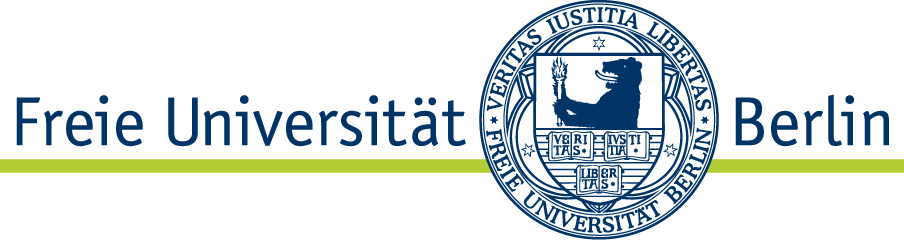 Date:Short description of the inventiona) Date of completion of the invention (month/year):______________ (that means the invention is technically feasible for the skilled person, according to the inventor)Participant inventorPlease use a column for each inventor. Also state external co-inventors or non-employed inventors. If more than three inventors are involved, please note the required information on a separate sheet. An inventor is a person, who makes an independent contribution to the invention.I announce the named invention (signature on page 4!)We have agreed to the above mentioned shares of the invention:Project fundingWas/Is the project, in which the invention has been made, sponsored/funded by third parties like for example a public body (DFG, BMBF, Stiftung, etc.), an industrial partner or as part of a  FuE-contract?If yes, please state the type of support, the short title and the project number. Please enclose a copy of the project/grant application.PublicationHas there already been a publication of the invention in full or parts (in form of posters or presentations, etc.)? If yes, when? Do you plan a publication? If yes, please specify the date, the form and the medium?Description of the InventionPlease enclose a description of your invention, including explanatory drawings and descriptive documents (e.g. publications, brochures and selected data material) in an annex. You will find a proposal for structuring your description in the appendix. DeclarationTo my knowledge there are no other inventors involved in the invention. I have described the invention fully and completely. I am aware that all publications of the invention and all disclosures to outside parties who are not bound to secrecy, can prevent the grant of a property right and therefore can only take place after the patent application. I do not know about any preuse or prior publications.
I undertake to notify a change of address immediately.Appendix___ pages description, including ___ pages of drawings Appendix with further information of the inventorsPrivate papers / publications in the field of the inventionSources to state of technology (brochures, publications etc.)Other:								AppendixProposal for structuring the description of the inventionState of TechnologyCurrent state of technologyWhat problem has led to the invention?Previous experience or developments of the university or institution…Description of the inventionTechnical and scientific foundationsFunctionality and structureAdvantages and improvements compared to the state of technologyDescriptive indicatorsImplementation by experiments or prototypes…PatentHas a novelty search been conducted?Do patents already exist to the topic of invention by you, your work group, colleagues etc.?If there is already contact to a patent attorney or patent agent, do you have a preference to a certain one? If that’s the case, please name the patent attorney.Is there any interest in using the invention for your own purpose, e.g. through a spin-off or further development?…implementationsWhat kind of applications are conceivable?Which companies or industries might be interested in the invention?Which products are feasible?….ToFreie Universität BerlinAbteilung ForschungLegal Affairs in Research & TransferKaiserswerther Str. 16-1814195 BerlinTO BE FILLED OUT BY THE UNIVERSITY Received on:(if you are a community of inventors, please fill in the details of the contact person below)(if you are a community of inventors, please fill in the details of the contact person below)Surname, First nameDepartmentAddress:Post Code, Town/CityPERSONPERSONPERSONPERSONPERSONInventor1234SurnameFirst nameDate of birthTitle / DegreeCitizenship/NationalityAddress privatePhone number privateInstitute / Professorship / Clinic /University DepartmentAddress workPhone number workFax number workMobile numberEmail addressProfessionOfficial positionType of employment(e.g. professor, research assistant, researcher, employee, Ph.D. student, graduand, technician, scholarship student etc.)FU-Personnel numberVerification employed inventor(to be filled out by the university)Inventor 1234The invention was developed as part of my thesis, doctoral thesis or my employment contract?Was the task, which led to the invention, assigned by a third party?Is the invention located in your own field of work?Is the invention largely based on experience or work at the university?Contribution to the invention [in %]DateDateDateDateDateSignature 1st InventorSignature 1st InventorSignature 2nd InventorSignature 3rd InventorSignature 4th InventorType of supportTitle of the projectProject numberDateDateDateDateDateSignature 1st InventorSignature 1st InventorSignature 2nd InventorSignature 3rd InventorSignature 4th Inventor